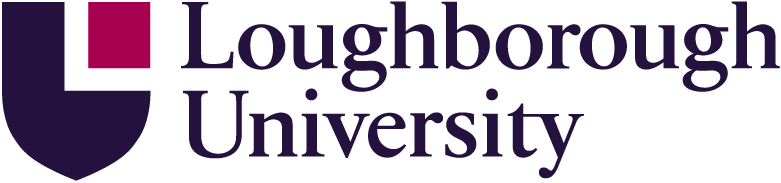 Environmental ManagementSubject: 	Annual Report for Academic Year 2010/11 and Objectives for 2011/12Origin: 	Environmental Manager, Nik HuntPurpose of the reportTo provide a report on achievements and statistics for the academic year 2010/11 and set targets and objectives for the academic year 2011/12. Progress against these will then be reported on at each HSE Committee Meeting.BackgroundThe Development Plan alongside the Waste Strategy objectives and targets are required to ensure that the University continues to work towards its five key Waste Strategy targets of:To ensure legal compliance To reduce the amount of waste produced All waste will be managed in a sustainable manner following the waste hierarchy of prevention, reuse, recycle/compost, resource recovery and landfill Waste will be segregated and clearly labelled to enable recycling rebates to be obtained wherever possible. To ensure staff are trained to handle controlled and hazardous waste. (To view the Full Waste Strategy please see: http://www.lboro.ac.uk/sustainability/downloads/pdf/lu-waste-man-strategy.pdf)The plan shall also ensure that Environmental Management supports the strategic planning of the university and makes best use of the resources available. Summary Report:The role of Environmental Manager was created in October 2010 on a part time basis (0.5FTE) with the intention of the role becoming full time in August 2011. However the additional responsibility of Managing the Symmetry Door Access installation Project has meant that less than 0.5 FTE has been achieved.  Furthermore the role has yet to become full time as a result of commitments to the additional role in imago Services, (Operations Support Manager). This is a workstream which is being reviewed as part of the merger between FM and imago.Excellent progress has been made on statistical data gathering and analysis and a report on this follows.Appendix 1 reports on Development Plan objectives for the year 2010/11 and the progress made against these as well as additional achievements.Appendix 2 reports on the Development Plan objectives for the year 2011/12 agreed with line managementSupplementary Environmental Management Update:As part of the EcoCampus baseline environmental review our Emissions to Air and Discharges to Water were identified as a significant environmental impact.  As a result we have appointed consultants Revise to undertake an audit of emissions and discharges and produce a report on current activities and processes with guidance on current legislation which applies to these.  As a subsequent result any non conformances will be addressed through appropriate training.A review is currently underway to look at defining how Environmental Management will work alongside Sustainability and the Health, Safety and Environment Office particularly with regards to roles and responsibilities and with regards to communication and the web.STATISTICAL REPORT:A key failing of Environmental Management on campus in the past has been the statistical waste data available from the University’s operations and contractors. As a result significant emphasis has been placed on all our contractors to improve on this area which is now enabling far better data to be gathered and analysed.  This in turn will enable us to report our data more accurately, target areas for improvement and reduce our landfill impact.  As a direct result we will then be able to reduce our carbon footprint as well as driving a VFM service.The following table is the one currently publicised on the Sustainability web pages, the figures highlighted in yellow are the figures to be added as a result of the last year’s activities.As can be seen there has been a significant increase overall in the level of recycling on campus, however further detail is required to understand the increase.  The table on the following page is the data gathered to date which will make up our HESA return.  On page 4 there is then a series of bullet point explanations. Other = Landfill.Explanation of statistical data:In the period Aug-Dec 2010 we were still operating under the previous waste contractor and recycling levels in this period for the site were just 29% which is in line with 2009/10.  Under this contractor all general waste leaving site was designated as landfill and therefore classed as “Other” for the HESA return.  This general waste may have subsequently been processed though a MRF (Materials Recycling Facility) but no data on the processing of this was available.In January 2011 new waste contractors commenced operations and recycling levels overall have increased to 71%.  This is as a result of:increased on campus recycling though our main contractor – by approx 6%the processing of all general waste through a MRF with an average recycling recovery rate of 45%increased recycling through additional contractors and improved data management in these areasOn campus recycling through all contractors is made up of:58 tonnes of cardboard – whole year28 tonnes of WEEE (Waste Electronic and Electrical Equipment) – Jan to Jul194 tonnes of food waste – Oct to Jul28 tonnes of mixed recyclables from academic areas – whole year86 tonnes of mixed recyclables from Halls of residence – whole year175 tonnes of paper – whole year92 tonnes of inert material – whole year28.5 tonnes of metal – Jan to Jul56.5 tonnes of wood – whole year5 tonnes of furniture – Jan to JulIn addition to the increased recycling the processing of general waste through the MRF also allows the recovery of material (34%) suitable for use as an RDF (Refused Derived Fuel) which can then be used for creating energy and allowing us to report this under that section.The net result of the above factors is that we have progressed from 71% of waste to landfill for the first five months of the year to just 11% for the latter 7 months enabling us to report just 34% overall.Recycling levels in Halls was only an estimated 10% during the period Aug-Dec, however data for Jan-Jul tells us it is 19%The data presented does not include construction data which has not previously been reported on but is now being gathered as part of the review of SWMP’s and is a HESA requirementThe data presented does not include any data on Hazardous or Clinical waste as weight data has been poor from these contractors and the new contractors are only just in the process of being appointed.The data presented for 2010/11 is for the whole site and thus includes:imago ltd facilities of Burleigh Court, The Link and SDRHolywell ParkLoughborough ParkSportParkThe main campus both Residential and Non ResidentialThe waste collected from UPP under the soft FM contractThe data for 2009/10 was thought to exclude all commercial operations (imago Ltd and tenanted areas.)Target statistical data for 2011/12:The Waste Strategy when written in December 2010 targeted recycling of 45% and diversion of 30% by 2015 against a 2005/6 baseline of 2092 tonnes.  Thus with results during the latter part of this year at 71% recycling and 18% diversion we are already surpassing these figures overall and the Waste Strategy will be reviewed and updated to reflect this.  It will focus on maintaining these levels of recycling but through a transition to increased recycling on campus by building on the 6% achieved this year alongside which increased recycling in halls will be targeted.  It will also focus on reducing waste overall but with particular emphasis on food waste.It is proposed therefore that the Waste Strategy targets be amended to:Maintain a recycling rate overall of at least 70% with a target of 75% by 2015Maintain a diversion rate overall of at least 15% with a target of 20% by 2015To increase on campus recycling by 10% in 2011/12 and by 5% year on year until 2015To increase recycling in halls by 10% in 2011/12 and by at least 5% year on year until levels on campus reflect local averages (current target for Charnwood Borough Council is 46%)To reduce food waste by 5% year on year until 2015 (almost 10 tonnes per year).Appendix 1:	ENVIRONMENTAL MANAGEMENT DEVELOPMENT PLAN 2010/11 - review of progressObjective achievementsDeliver new waste contracts:Joint tender bid undertaken with Leicester UniversityWastecycle appointed for general waste, bulky waste, paper, confidential waste, metal, wood and mixed recyclates from non residential areasCharnwood Borough Council appointed to take mixed recyclable from Halls of Residence (Nil Charge Contract)Mercury Recycling appointed to take light bulbs and batteries (Nil Charge Contract)SecondByte appointed to take all WEEE - Waste Electrical and Electronic Equipment. (Nil Charge Contract)Bioco appointed to take Food WasteAdditional furniture recycling scheme set up with Giving World OnlineAll departmental skips now under main contractSegregated metal and bulk paper now attract rebatesAchieving recycling targets now attracts a rebate from main contractorRebates now received for any contractor using Wastecycle skip service.Significant improvement in waste data (see figures presented) is enabling removal of bins and reduction in liftsFirst year savings of £20K+ achievedClinical and Hazardous waste contracts are in the final stages of appointmentIn addition this has enabled us to:Create a document register of all suppliers and there waste management licensesCentralise the tracking and storage of Waste Transfer and Consignment NotesEcoCampus Project:Campus wide map of environmental activities and impactsUpdated Register of Environmental LegislationTwo local audits undertakenOngoing procedural review and trainingAdditional achievements:Development of Waste and Recycling web pages within Sustainability website.Development of standardised waste & recycling posters – available on the website Environmental Audit of the Link HotelReview of recycling in halls of residences and an investigation in to obstacles to recycling.Undertaken and passed year one of an MSc in Environmental Management (now starting year 2)Environment Day – held March 23rd as part of Sustainability TeamAppendix 2:	ENVIRONMENTAL MANAGEMENT DEVELOPMENT PLAN 2011/12*W&RWG = Waste & Recycling Working Group, will be renamed the EWG = Environment Working Group)2005 - 2011 waste and recycling figures2005 - 2011 waste and recycling figures2005 - 2011 waste and recycling figures2005 - 2011 waste and recycling figuresTotal wasteRecycling% of Total waste recycled(inc recycling)Recycling% of Total waste recycled2010 - 2011176197155%2009 - 20101,79951328.5%2008 - 20092,19956826%2007 – 20082,41183835%2006 – 20072,09741820%2005 – 20062,0921919%2009/102010/11 DATA2010/11 DATA2010/11 DATA2010/11 DATA2010/11 DATA2010/11 DATA HESACODING:WASTE TOTAL FOR:WASTE TOTAL FOR:DATARETURNTonnes% of Sub totalAug-Dec% of Sub totalJan-July% of Sub totalDATARETURN Tonnes% of Sub total HESACODING:WASTE TOTAL FOR:WASTE TOTAL FOR:DATARETURNTonnes% of Sub totalTonnes% of Sub totalTonnes% of Sub totalDATARETURN Tonnes% of Sub totalD73.C13aNon-ResidentialRecycled446.744.8%143.0141%351.9475%495.3660%D73.C13bNon-ResidentialIncineration0.000%0.000%0.000%D73.C13cNon-ResidentialOther550.2255.2%205.8159%45.710%252.1031%D73.C13dNon-ResidentialUsed to Create Energy0.000%73.9916%73.999% SUB TOTAL996.92348.82471.63821.46D73.C14aResidentialRecycled66.528.3%47.4615%42868%475.6151%D73.C14bResidentialIncineration0.000%0.000%0.000%D73.C14cResidentialOther735.4191.7%262.8485%76.7712%340.4636%D73.C14dResidentialUsed to Create Energy0.000%124.320%124.313% SUB TOTAL801.93310.3629.08940.38D73.C15aConstructionRecycled0.000.000.00D73.C15bConstructionIncineration0.000.000.00D73.C15cConstructionOther0.000.000.00D73.C15dConstructionUsed to Create Energy0.000.000.00 SUB TOTAL0.00 % of All Wastes0.00 % of All Wastes0.00 % of All WastesD73.C01aTotal HEIRecycled513.2228.5%190.4729%779.9471%970.9855%D73.C01bTotal HEIIncineration0.000%0.000%0.000%D73.C01cTotal HEIOther1285.6371.5%468.6571%122.4811%592.5534%D73.C01dTotal HEIUsed to Create Energy0.000%198.2918%198.2911%D73.C01Total HEIAll Wastes1798.85659.121100.711761.83OBJECTIVEWHY COMPLETE THIS OBJECTIVEBUDGETED COST OR ESTIMATED SAVINGWHAT WILL BE THE EVIDENCE OR MEASURE OF  SUCCESSWHEN WILL THIS BE COMPLETED BYTO BE DELIVERED BYCOMMENTSDeliver new Waste Contracts Current contract expires Dec 2010Minimum requirement is a zero increase in waste costs, ideal solution will save money.Better management data and cost savings.January 2011Nik Hunt & Carole BurgessCompleted for main waste streams, two streams still under negotiationEco Campus ProjectUniversity project to deliver Eco standard£2 – 4k P.A.Standard achieved should lead to ISO 140013 – 4 year projectNik Hunt, Jo Hasbury & Cathy MooreSilver Award PendingOBJECTIVEWHY COMPLETE THIS OBJECTIVEBUDGETED COST OR ESTIMATED SAVINGWHAT WILL BE THE EVIDENCE OR MEASURE OF  SUCCESSWHEN WILL THIS BE COMPLETED BYTO BE DELIVERED BYCOMMENTSEco Campus ProjectUniversity project to deliver Eco standard£2 – 4k P.A.Standard achieved should lead to ISO 14001. Gold by Dec 20123 – 4 year projectNik Hunt, Jo Hasbury & Cathy MooreNext Target is GoldCreation of a Recycling Compound on Holywell Park Utilities YardTo enable increased recycling and financial gain from sale of baled materialsLikely set up cost TBC but estimated at £150-250K.  Analysis of income potential to be undertaken.Increase in recycling and an income stream to offset costs.Sept 2012Nik HuntData now being gathered.Introduce the new Environmental League in Halls of Residence to replace the Energy League.The Energy League focuses on energy but the Environmental League will encompass recycling and carbon footprintNil additional cost but savings should be realised in energy and waste costs. (Existing funding by imago is £5K which is still required). Energy savings and increase in recycling.Sept 2011 launch – ongoing throughout 2011/12.Nik Hunt & Amy James On trackRe-structure the W&RWG*To reflect the new School format and to replace those members who have retired / left and to increase membership.Nil cost or direct saving although membership should help drive increased recycling and therefore indirect cost savings.Membership from all 10 schools plus support departments.Sept 2011Nik HuntSchool representatives identified - first meeting scheduled for 12/10/11Introduction of new standard bin specification for campusAt present each building has a differing bin solution and this means we are not getting VFM from purchases and the guidance on waste & recycling is confusing.There will be a cost to replace bins with the standard provision be if done on a rolling basis to coincide with replacements there should a VFM cost saving.A clear message on what bins to use, where and how.Bin standard by August 2011 but with ongoing replacementNik Hunt & Carole BurgessDeadline delayed, new target of 1st November 2011Review of SWMP (Site Waste Management Plans) & contractors used.To improve on HEFCE Stats returns,we need to understand waste produced and recycled as part of building and refurbishment works Nil cost but could result in an income stream if contractors use Wastecycle.Requirement of SWMP to provide the relevant data to the Environmental Manager and recommendations on the use of Wastecycle.Dec 2011Nik HuntInitial data being collated.